ПРИЛОЖЕНИЕ 2.Игра по станциям «В стране комнатных растений».Цель: познакомить с разнообразием комнатных растенийЗадачи: Научиться определять названия  комнатных растений по фотографииПовторить правила ухода за комнатными растениямиПоказать лекарственные комнатные растенияОтчет творческой группы «Гринпис»Оборудование: презентация с комнатными растениями, проектор, экран, цветные карандаши.Станция 1.  «Загадки»Чтобы солнце сквозь стекло, 
К нам в окошко не пекло, 
Я повешу шторочку
В белую оборочку, 
Не крючком плетеную — 
Живую и зеленую. (традесканция)Посылаю вам приветКак зовут меня, узнайте,Вы загадку отгадайте,Дайте детки мне ответ.Я зеленое, небольшое,Колючие и кривое.Но, в общем-то я симпатичное,И лекарство из меня отличное! (алое)Вышла балерина:
Блузка, как рябина.
Юбочка лиловая, лента васильковая.
Ножки, как точеные,
Туфли золоченые. (фуксия)Щучий хвост 
В землю врос. (сансевьера)Вас приветствую, ребята,Встречи с вами очень рад я.Я цветок- забавный ежик,Хоть без ручек и без ножек.Жил в пустыне я всегда,Где отсутствует вода.А теперь живу в горшочкеВаш зеленый я дружочек. (кактус) Здравствуйте, ребята! Угадайте, кто мы.На окошке мы стоим,Вас порадовать хотимИ глядим всегда на васСиневою добрых глаз. (фиалки)С добрым утром, вас, друзья.Отгадайте, кто же я?На окне цветочков много,Только мокрый я один,Поливайте дети, чащеВаш любимый. (бальзамин, Ванька мокрый)Стройный нежный стебелек,Среди зеленых листьевА на нем цветы цветут,Белоснежной кистью. (амазонская лилия) У меня растёт лиана
В кадке около дивана.
Листья у неё резные – 
В них окошечки сквозные. (монстера) В нашей комнате растёт,
Никогда он не цветёт.
Листья у него, как перья,
А в народе есть поверье – 
Где в лесу он зацветёт,
Человек там клад найдёт. (нефролепис, папоротник)Хотели детишки от мамы удрать,
Но мама сумела их всех удержать.
Вот так и висят те пучки- малолетки.
На нитях – зелёные растения-детки. ( хлорофитум)Пахнет стебель и цветочки,
Опушённые листочки.
Ты пораньше утром встань
И полей свою … (герань).Он зеленый, а не луг, 
носит платье, а не пастух,
Он цепко висит, а не крюк, 
на стену влез, а не паук. (плющ) Виснет огненный цветок –Колокол без звона,Тонкий лапчатый листок,Видно взят у клёна. (комнатный клён, канатик) В банке траваВ одном не права:В тени зеленеет,На солнце бледнеет. (аспидистра)Китайской розой называютЦветок любви и страсти!Взгляни на красоту егоЗабудь про все напасти! (гибискус) С горы на паутинкеСвисают паучкиЗелёные пучки. (Камнеломка)Цветочный перезвонСлышится со всех сторон:И с окна, и с полки –Льётся песней долгой! (кампанула) Станция 2. Верители вы….А) Что под листья монстеры нельзя садиться в пасмурную погоду. Вы можете попасть под дождь? (да)б) Что есть растение, которое напоминает японский фонарик? (Нет, китайский фонарик - фуксия).в) Что есть растение, которое может шагать по стенам? (да, плющ)г) Что есть комнатные растения, у которых нет настоящих листьев?(Да, кактус, аспарагус, иглица)Д) Что у бальзамина второе название «Щучий хвост»? (Нет, Ванька мокрый)Е) Что узумбарские фиалки надо держать под прямыми солнечными лучами, чтобы они были красивее? (Нет, они не выносят солнечных лучей).Ж) Что комнатные растения можно поливать летом прохладной водой из-под крана? (нет)З) Что родина алое и герани – Африка? (да)И) Что родина бегонии и молочая – Азия? (нет, Южная и Северная Америка)Станция 3. «Легенды»а) Что в Японии хризантема – старинный символ императорской власти, а в Китае является национальным растением? (да)б) Что пророк Магомед наградил герань красивыми цветами и нежным ароматом? (да)в) Что эльфы наградили азалию красивыми цветами за приют? (да)г) Что самые красивые египетские женщины-царицы Клеопатра и Нифертити использовали листья бегонии для ухода за кожей? (нет, алое)д) Что бегония была названа в честь губернатора Сан Доминго? (да)е) Что в России первые теплицы были построены во времена Ивана Грозного? (нет Петра I)ж) Что название драцена означает «самка дракона».(да)з) Что по преданию, Лакшми, самая красивая женщина в мире, родилась из раскрывшегося бутона розы. (да)и) Что антуриум, с ярко окрашенными покрывалами цветков, называют цветком любви или цветок фламинго за изящность форм и присущее ему благородство птицы. (да)к) Что кала считается растением «Барометром»? (да, она плачет перед дождём).Станция № 4. Правила ухода за комнатными растениями.А) Какой водой нужно поливать комнатные растения? (комнатной температуры, отстоянной)Б) Для чего нужно опрыскивать комнатные растения? (для увлажнения растений через поры листьев)В) Для чего необходимо удобрять комнатные растения?(для получения питания)Г) В каком горшке растения будут чувствовать себя комфортно: в пластмассовом или лакированном глиняном? (поры глиняного горшка пропускают воздух, корни лучше дышат)Д) Какое из двух комнатных растений можно поставить на светлое солнечное место: фиалку или кактус? (кактус)Е) Когда на листьях фиалок могут появится коричневые пятна? (если растения стоит на солнце)Ж) Для чего растения весной пересаживают? (для лучшего роста)З) Почему растения нельзя излишне поливать? (могут загнить корни)И) Можно ли растение переставлять с места на место? (нет, у него должно быть постоянное место)К) Можно ли держать лейку высоко над горшком? (нет, вода будет разбрызгиваться и земля вместе с ней.Станция 5. Отгадай второе название.Назови второе название растений.Нефролепис- папоротникПеларгония - гераньСенполия- фиалкаБальзамин - Ванька мокрыйСансевьера - щучий хвостТрадесканция – бабьи сплетниФуксия – фонарикФикус - резиновое деревоАлое – столетникСтанция № 6 . Найди лекарственное комнатное растение.А) каланхое, фикус, драцена, толстянкаБ) алое, кливия, молочай, калаВ) бальзамин, агава, гибискус, фуксияГ) герань, диффенбахия, амаралис, ликорисСтанция № 7. Впиши названия.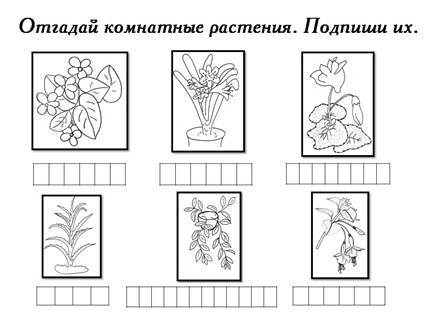 Станция №8. Творческий отчет команды «Гринпис» по теме: «Самые популярные комнатные растения у нас дома».